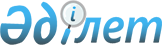 Қазақстан Республикасының кейбiр аудандық (қалалық) соттарын тарату, құру және қайта атау туралыҚазақстан Республикасы Президентiнiң Жарлығы 1997 жылғы 10 маусымдағы N 3541
     "Қазақстан Республикасындағы соттар және судьялардың мәртебесi
туралы" Қазақстан Республикасы Президентiнiң 1995 жылғы 20
желтоқсандағы Конституциялық Заң күшi бар N 2694 Жарлығының  
 U952694_ 
 
10-бабының 1-тармағына сәйкес және Республиканың әкiмшiлiк-аумақтық
құрылысындағы өзгерiстерге байланысты қаулы етемiн:
     1. Мына соттар:
     1) Алматы облысы бойынша:
     Гвардия, Қапал, Кеген, Күртi, Үйгентас, Шелек аудандық соттары;
     2) Атырау облысы бойынша:
     Балықшы аудандық соты;
     3) Шығыс Қазақстан облысы бойынша:
     Абыралы, Ақсуат, Большенарым, Мақаншы, Марқакөл, Самар, Таврия,
Шар, Шұбартау аудандық соттары, Зырян және Серебрянка қалалық соттары;
     4) Қарағанды облысы бойынша:
     Ақадыр, Жездi, Қазыбекби, Киров, Ленин, Молодежный, Тельман,
Теңiз, Тоқырауын аудандық соттары, Абай қалалық соты;
     5) Солтүстiк Қазақстан облысы бойынша:
     Возвышен және Преснов аудандық соттары таратылсын.

     2. Шығыс Қазақстан облысының Зырян аудандық сот құрылсын.

     3. Мына соттар:
     1) Қарағанды облысының Мичурин аудандық соты Абай аудандық
соты болып:
     2) Қарағанды облысының Ульянов аудандық соты Бұқар жырау
аудандық соты болып:
     3) Қостанай облысының Жетiқара аудандық соты Жiтiқара
аудандық соты болып аталсын.

     4. Осы Жарлық қол қойылған күнiнен бастап күшiне енедi.

     Қазақстан Республикасының
            Президентi
      
      


					© 2012. Қазақстан Республикасы Әділет министрлігінің «Қазақстан Республикасының Заңнама және құқықтық ақпарат институты» ШЖҚ РМК
				